《私募股權基金剖析》+《企業併購的十堂必修課》 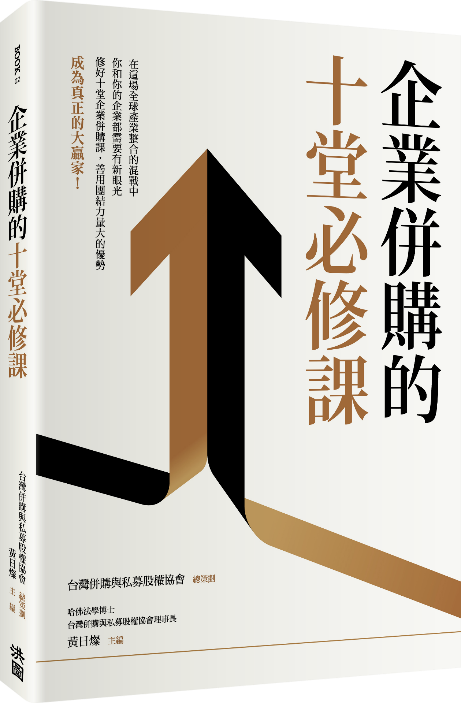 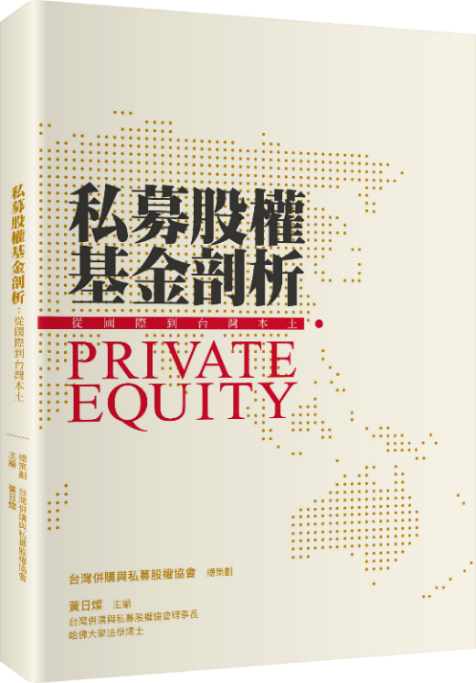 訂購日期：           年          月          日訂購人訂購人訂購人訂購人訂購人訂購人訂購人訂購人姓名／公司聯絡電話EmailEmail寄送地址發票抬頭□ 二聯式   □ 二聯式   □ 二聯式   □ 三聯式   統編：___________________□ 三聯式   統編：___________________□ 三聯式   統編：___________________＊如以金融卡轉帳匯款，請提供帳號後五碼，以供核對：___________________ ＊如以金融卡轉帳匯款，請提供帳號後五碼，以供核對：___________________ ＊如以金融卡轉帳匯款，請提供帳號後五碼，以供核對：___________________ ＊如以金融卡轉帳匯款，請提供帳號後五碼，以供核對：___________________ ＊如以金融卡轉帳匯款，請提供帳號後五碼，以供核對：___________________ ＊如以金融卡轉帳匯款，請提供帳號後五碼，以供核對：___________________ ＊如以金融卡轉帳匯款，請提供帳號後五碼，以供核對：___________________ ＊如以金融卡轉帳匯款，請提供帳號後五碼，以供核對：___________________ 繳款方式繳款方式繳款方式繳款方式繳款方式繳款方式繳款方式繳款方式帳戶第一銀行民權分行 （銀行代碼007）第一銀行民權分行 （銀行代碼007）第一銀行民權分行 （銀行代碼007）第一銀行民權分行 （銀行代碼007）第一銀行民權分行 （銀行代碼007）第一銀行民權分行 （銀行代碼007）第一銀行民權分行 （銀行代碼007）戶名台灣併購與私募股權協會台灣併購與私募股權協會台灣併購與私募股權協會台灣併購與私募股權協會台灣併購與私募股權協會台灣併購與私募股權協會台灣併購與私募股權協會帳號147-10-122322147-10-122322147-10-122322147-10-122322147-10-122322147-10-122322147-10-122322書名書名書名書名書名書名數量小計私募股權基金剖析：從國際到台灣本土                                                  私募股權基金剖析：從國際到台灣本土                                                  私募股權基金剖析：從國際到台灣本土                                                  私募股權基金剖析：從國際到台灣本土                                                  【典藏價】NT$ 380元【典藏價】NT$ 380元企業併購的十堂必修課企業併購的十堂必修課企業併購的十堂必修課企業併購的十堂必修課【典藏價】NT$ 450元【典藏價】NT$ 450元【加購優惠】私募股權基金剖析＋ 企業併購的十堂必修課 （總價NT$830） →【優惠價】 NT$  750元 【加購優惠】私募股權基金剖析＋ 企業併購的十堂必修課 （總價NT$830） →【優惠價】 NT$  750元 【加購優惠】私募股權基金剖析＋ 企業併購的十堂必修課 （總價NT$830） →【優惠價】 NT$  750元 【加購優惠】私募股權基金剖析＋ 企業併購的十堂必修課 （總價NT$830） →【優惠價】 NT$  750元 【加購優惠】私募股權基金剖析＋ 企業併購的十堂必修課 （總價NT$830） →【優惠價】 NT$  750元 【加購優惠】私募股權基金剖析＋ 企業併購的十堂必修課 （總價NT$830） →【優惠價】 NT$  750元 